موفق باشیدنام: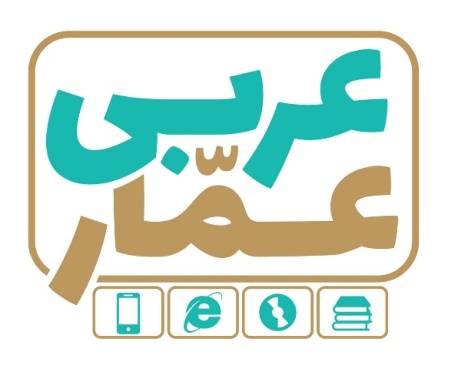 تاریخ امتحان:نام خانوادگی:ساعت برگزاری:نام دبیر طراح سوالات:مدت زمان امتحان:عربی هفتمنوبت اولعربی هفتمنوبت اولعربی هفتمنوبت اولردیفسؤالاتسؤالاتبارم1احادیث زیر را ترجمه کنید.الف) حُبُّ الوَطَنِ، مِنَ الایمانِ.ب) اَلخَیرُ کَثیرٌ وَ فاعِلُهُ قَلیلٌ.احادیث زیر را ترجمه کنید.الف) حُبُّ الوَطَنِ، مِنَ الایمانِ.ب) اَلخَیرُ کَثیرٌ وَ فاعِلُهُ قَلیلٌ.2۲جمله های زیر را به فارسی ترجمه کنید.الف) هَلِ الفُندُقُ، بَعیدٌ؟(75/)ب) الرَّجُلُ تَحتَ السَّیّارةِ.(75/)ج) الضُّیوفُ فِی الغُرفَة.(5/)جمله های زیر را به فارسی ترجمه کنید.الف) هَلِ الفُندُقُ، بَعیدٌ؟(75/)ب) الرَّجُلُ تَحتَ السَّیّارةِ.(75/)ج) الضُّیوفُ فِی الغُرفَة.(5/)2۳فقط معنی کلمات مشخص شده را بنویسید.الف) آفَةُ العِلمِ النِّسیانُ.ب) سَلامةُ العَیشِ فِی المُداراةِ.فقط معنی کلمات مشخص شده را بنویسید.الف) آفَةُ العِلمِ النِّسیانُ.ب) سَلامةُ العَیشِ فِی المُداراةِ.5/0۴ترجمه ناقص را با توجه به جمله داده شده کامل کنید.الف) کَم یَومًا اَنتُم فی کربلا؟  خَمسةُ اَیّامٍ.                  ........... روز در کربلا هستید؟ ........... روز.ب) اَینَ بَیتُکَ ؟   فی نِهایَةِ الشّارِع.                        خانه تو کجاست؟   در ........... ........... .ترجمه ناقص را با توجه به جمله داده شده کامل کنید.الف) کَم یَومًا اَنتُم فی کربلا؟  خَمسةُ اَیّامٍ.                  ........... روز در کربلا هستید؟ ........... روز.ب) اَینَ بَیتُکَ ؟   فی نِهایَةِ الشّارِع.                        خانه تو کجاست؟   در ........... ........... .1۵نام هرتصویر را  به بنویسید.(اَلعِنب، اَلبقرة، اَلمفتاح)نام هرتصویر را  به بنویسید.(اَلعِنب، اَلبقرة، اَلمفتاح)5/0۵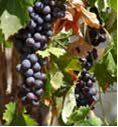 ...........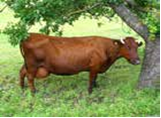 ...........5/0۶کلمات مترادف و متضاد را پیدا کنید و در جای خالی بنویسید. (دو کلمه اضافی است)(  جائزة، عَدوَاة،  یَسار،  صَداقَة،  هدیه،  عِندَ  )الف) ................ = ................                ب) ................ = ................کلمات مترادف و متضاد را پیدا کنید و در جای خالی بنویسید. (دو کلمه اضافی است)(  جائزة، عَدوَاة،  یَسار،  صَداقَة،  هدیه،  عِندَ  )الف) ................ = ................                ب) ................ = ................17کلمه‌ی ناهماهنگ را مشخص کنید.الف)   هذا                       مَن                       اَ                       کَیفَ                       ب)   شاعِر                   جِدار                سائِق                       لاعِب                       کلمه‌ی ناهماهنگ را مشخص کنید.الف)   هذا                       مَن                       اَ                       کَیفَ                       ب)   شاعِر                   جِدار                سائِق                       لاعِب                       5/08در جمله های زیر انواع اسم را پیدا کرده و در جدول مربوطه بنویسید.الف) الوَلَدُ الصّالِح فَخَرٌ لِلوالِدَینِ.                         ب) الطّالِبونَ فِی الصَّفِج) الجَنَّهُ تَحتَ اَقدامِ الاُمَّهات.در جمله های زیر انواع اسم را پیدا کرده و در جدول مربوطه بنویسید.الف) الوَلَدُ الصّالِح فَخَرٌ لِلوالِدَینِ.                         ب) الطّالِبونَ فِی الصَّفِج) الجَنَّهُ تَحتَ اَقدامِ الاُمَّهات.19در جای خالی اسم اشاره مناسب بنویسید.الف) .......... الشاعرة، بروین.               ذلکَ                       تلکَ                       هذا                                             ب)  .......... البیتانِ، نظیفانِ.               هذانِ                      هاتانِ                     هولاءِ                       در جای خالی اسم اشاره مناسب بنویسید.الف) .......... الشاعرة، بروین.               ذلکَ                       تلکَ                       هذا                                             ب)  .......... البیتانِ، نظیفانِ.               هذانِ                      هاتانِ                     هولاءِ                       5/0۱۰در جای خالی کلمه پرسشی مناسب بنویسید.(کم ، لِمَن ، ماذا ، ما ، هَل)الف)  ............ هذَا الحَقیبَهُ؟   لِمُدیرِ الفُندُقِ.ب)  ............ عَلَی المَنضَدة؟   الکِتاب.در جای خالی کلمه پرسشی مناسب بنویسید.(کم ، لِمَن ، ماذا ، ما ، هَل)الف)  ............ هذَا الحَقیبَهُ؟   لِمُدیرِ الفُندُقِ.ب)  ............ عَلَی المَنضَدة؟   الکِتاب.5/0۱۱در جای خالی اسم (مفرد ، مثنی ، جمع) را بنویسید.الف)  اَنَا  ...............  ایرانّیة فی عِلمِ النُّجوم    (عالمُ ، عالمِهُ ، عالمانِ)ب) اُولئکَ  ...............  صادِقونَ    (معلم ، معلمان ، معلمونَ)در جای خالی اسم (مفرد ، مثنی ، جمع) را بنویسید.الف)  اَنَا  ...............  ایرانّیة فی عِلمِ النُّجوم    (عالمُ ، عالمِهُ ، عالمانِ)ب) اُولئکَ  ...............  صادِقونَ    (معلم ، معلمان ، معلمونَ)5/0۱۲با توجه به معنا و مفهوم جمله، کلمه مناسب را انتخاب کنید.الف) عَدَدُ الفُصولِ السِّنَةِ؟ ................  فُصول.                 اَربَعَة                       سَبعَة                       ب)اَبٌ الاُمِّ .                                                           اَلجَدّ                       اَلجَدَّة                                      با توجه به معنا و مفهوم جمله، کلمه مناسب را انتخاب کنید.الف) عَدَدُ الفُصولِ السِّنَةِ؟ ................  فُصول.                 اَربَعَة                       سَبعَة                       ب)اَبٌ الاُمِّ .                                                           اَلجَدّ                       اَلجَدَّة                                      5/0۱۳پاسخ ستون اول را از ستون دوم پیدا کنید.(یک کلمه اضافی است)الف) بِمَعنی «خَلف»                                               1) جَنبَ اُمِّهِب)اَینَ الوَلَد ؟                                                      2) عَشَرَة                               ج) العَدَدُ بَعدَ تُسعَة .                                              3) کاتِبٌ                            د)مَن هُوَ ؟                                                         4) وَراء                                                                           5) کاتِبَة                                 پاسخ ستون اول را از ستون دوم پیدا کنید.(یک کلمه اضافی است)الف) بِمَعنی «خَلف»                                               1) جَنبَ اُمِّهِب)اَینَ الوَلَد ؟                                                      2) عَشَرَة                               ج) العَدَدُ بَعدَ تُسعَة .                                              3) کاتِبٌ                            د)مَن هُوَ ؟                                                         4) وَراء                                                                           5) کاتِبَة                                 1۱۴با کلمات پراکنده و ترجمه ی فارسی، جمله ی درستی بسازید.عَلی ، المَکتَبَةُ ، المَسجِد ، الیَمینترجمه : کتابخانه  سمت راست مسجد است.جمله عربی : (                                                              )با کلمات پراکنده و ترجمه ی فارسی، جمله ی درستی بسازید.عَلی ، المَکتَبَةُ ، المَسجِد ، الیَمینترجمه : کتابخانه  سمت راست مسجد است.جمله عربی : (                                                              )115درست یا نادرست بودن جمله ها را با توجه به مفهوم آن نشان دهید.الف) عَدَدُ الشُّهورِ السَّنَة ، اَحَدَ عَشَرَ شَهرًا .                           درست                      نادرست                           ب) الاَعمالُ بِالنِّیّات .                                                  درست                      نادرست                                  درست یا نادرست بودن جمله ها را با توجه به مفهوم آن نشان دهید.الف) عَدَدُ الشُّهورِ السَّنَة ، اَحَدَ عَشَرَ شَهرًا .                           درست                      نادرست                           ب) الاَعمالُ بِالنِّیّات .                                                  درست                      نادرست                                  5/016به سوالات زیر پاسخ دهید.الف) مِن اَینَ اَنتَ ؟ ................................          ب) مَا اسمُکَ ؟ ................................                   به سوالات زیر پاسخ دهید.الف) مِن اَینَ اَنتَ ؟ ................................          ب) مَا اسمُکَ ؟ ................................                   117مکالمه زیر را کامل کنید.الف) ما هِیَ اللُّغَةُ الرَّسمیَّةُ فِی الایران ؟                              ..........................................ب) صَباحَ الخَیر.                                                   ..........................................ج) کَیفَ حالُکَ ؟                                                 ..........................................د) هَل اَنتِ طالِبَةٌ ؟                                               ..........................................مکالمه زیر را کامل کنید.الف) ما هِیَ اللُّغَةُ الرَّسمیَّةُ فِی الایران ؟                              ..........................................ب) صَباحَ الخَیر.                                                   ..........................................ج) کَیفَ حالُکَ ؟                                                 ..........................................د) هَل اَنتِ طالِبَةٌ ؟                                               ..........................................1